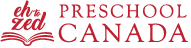 Fire Drill FormDate: _____________________ Start Time:_________AM/PM    End Time:___________AM/PMFire Location: __________________________ Evacuate Location:_________________________